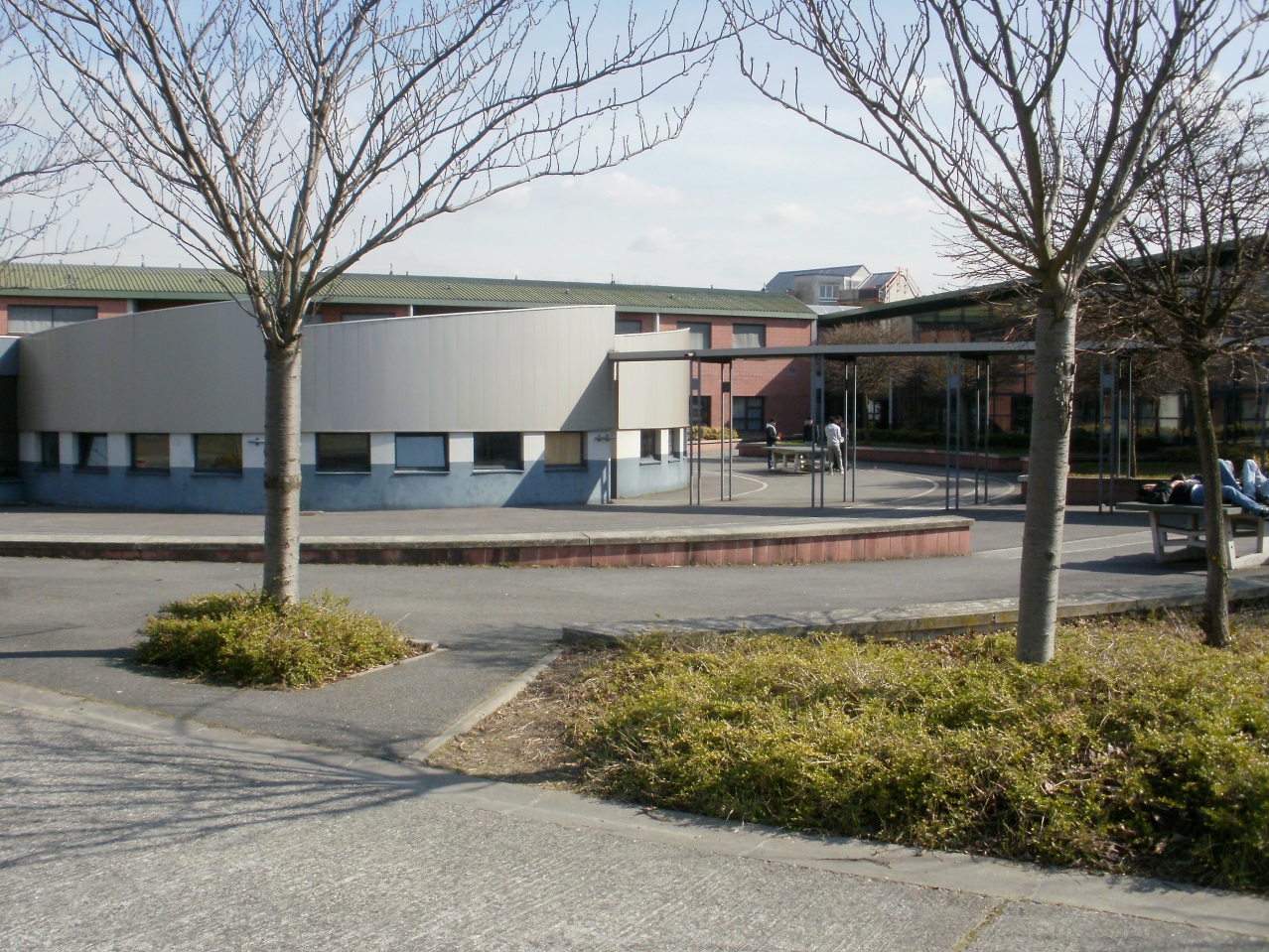 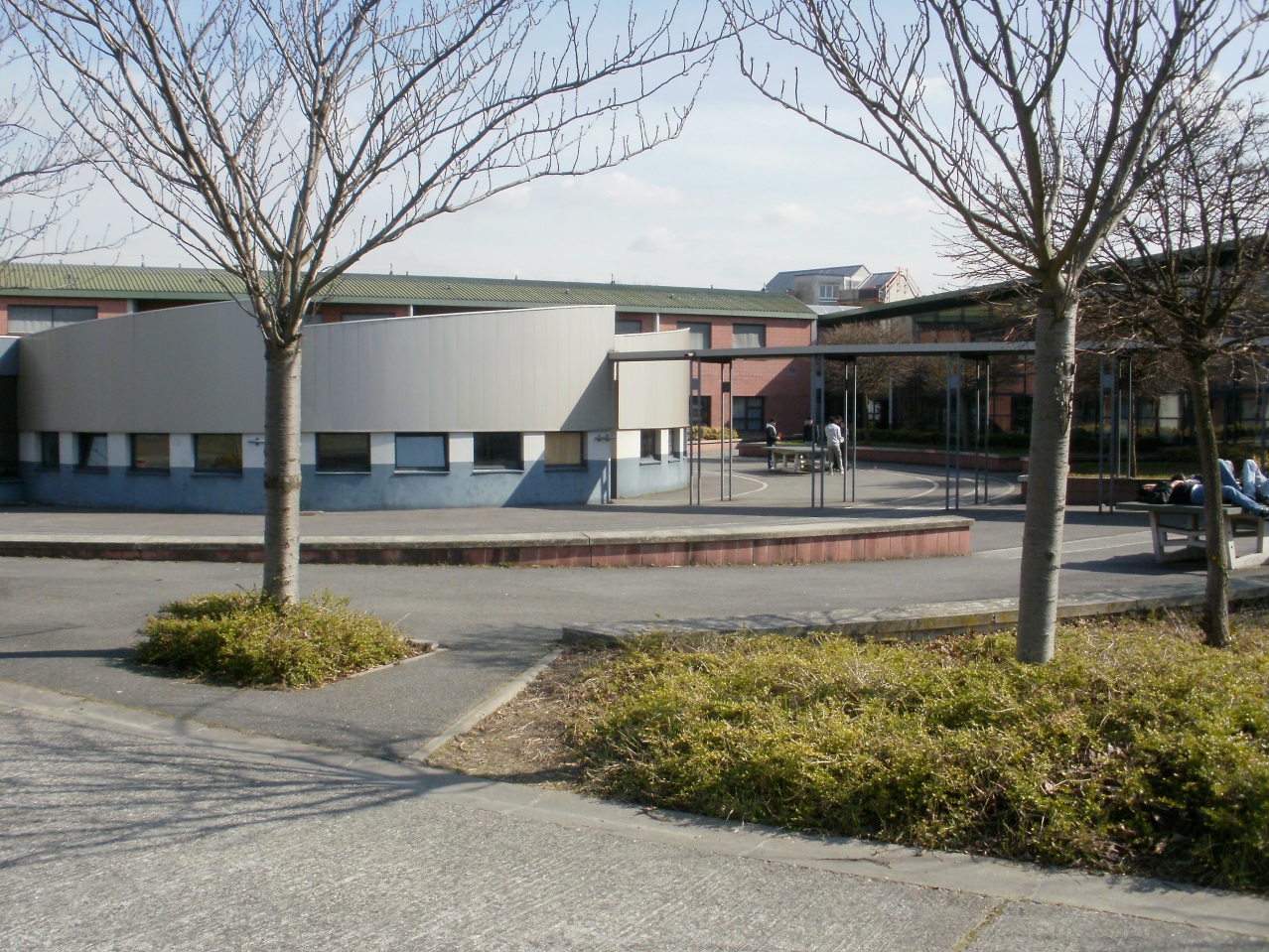 Bienvenue en …..bienvenidos	bem vindo	καλώς όρισες	Welcomeﻡمﺭرﺡحﺏبﺍا	i bisimila	benvenuto	bine ai venit	добродошаоLivret d’accueilCollège……………………	 : 01-…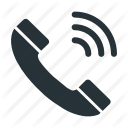 Venir au collège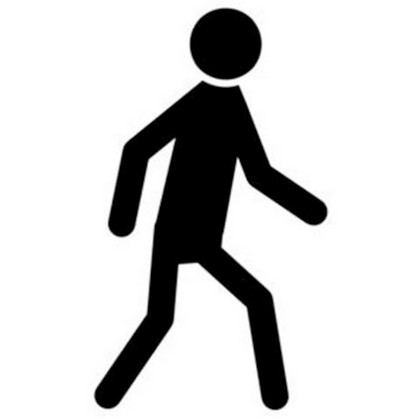 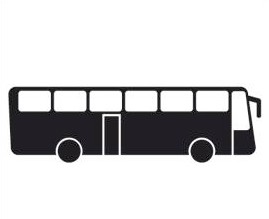 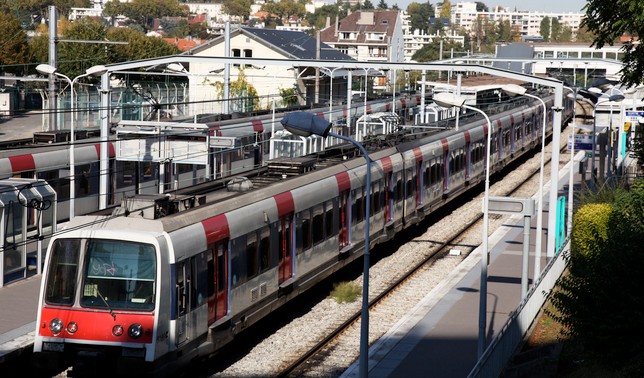 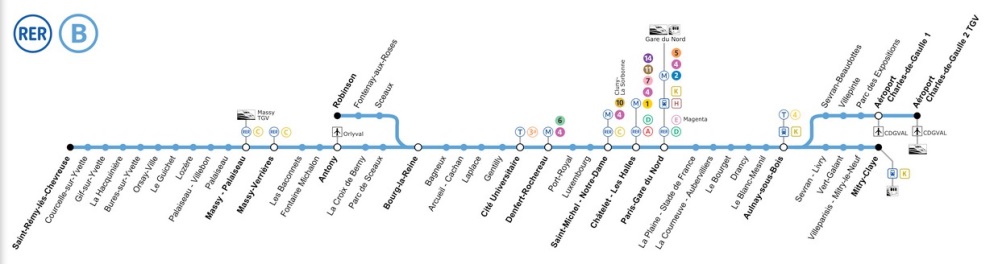 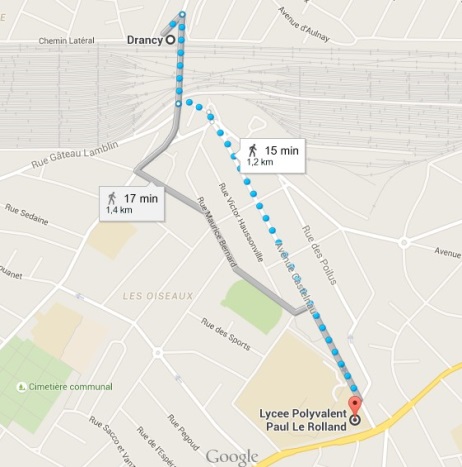 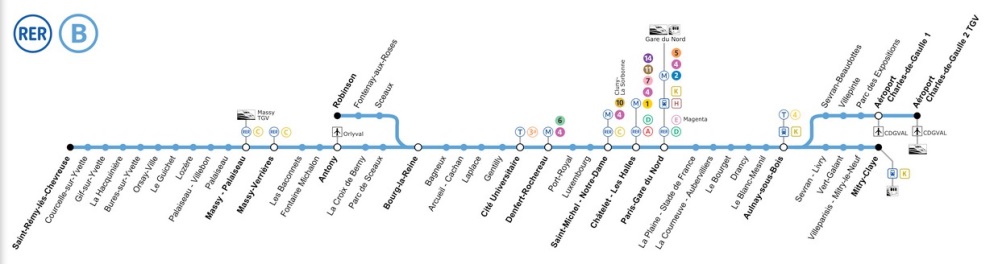 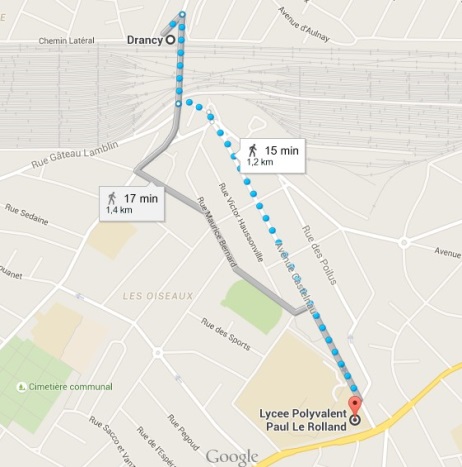 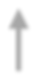 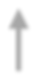 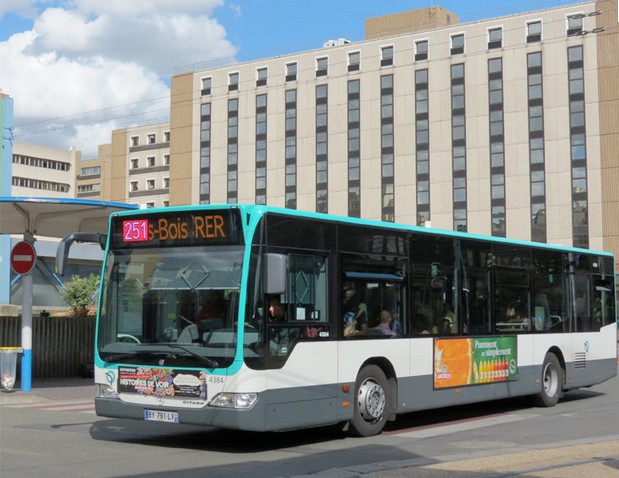 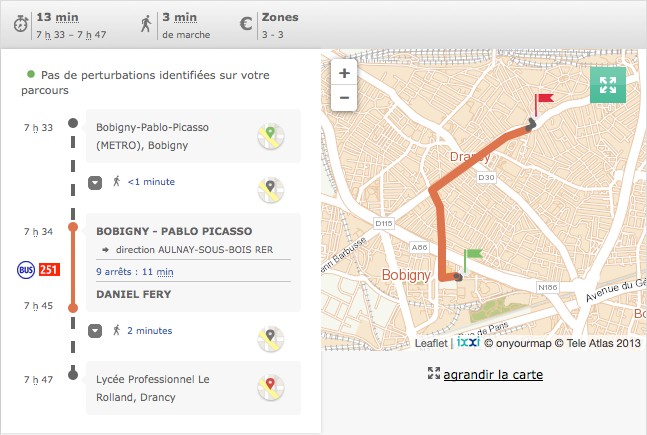 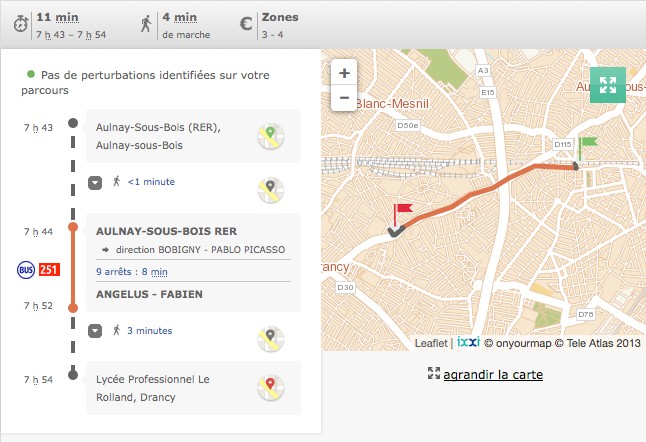 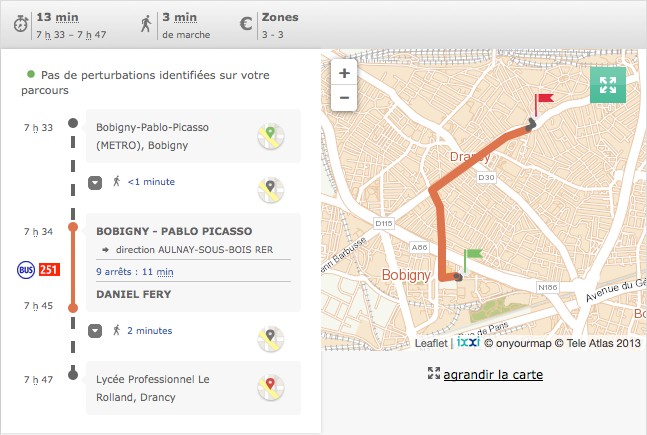 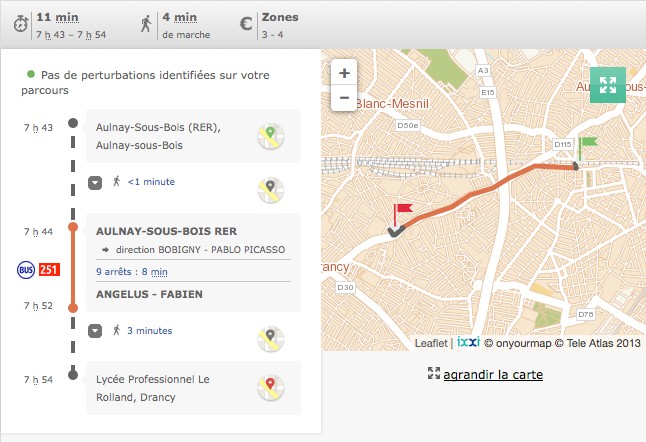 Le personnel du collège:Le chef d’établissement (le proviseur) est : M. ……….                                    PHOTO  La proviseure adjointe est : Mme………..                                                      PHOTOLa secrétaire est : Mme …………….                                                          PHOTO      La C.P.E.* est :  Mme …………                                              L’intendant est : M…………..                                                                         PHOTOLa secrétaire d’intendance est : Mme …………..                                              PHOTO La  C.O.P. * ( la conseillère d’orientation) est : Mme …………                         PHOTOL’infirmière est : M. …………                                                             PHOTO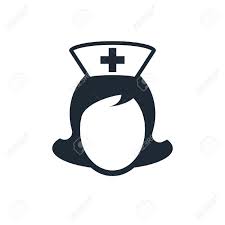 L’assistante sociale s’occupe des problèmes financiers ou matériels.               PHOTOElle s’appelle Mme………….   La documentaliste du C.D.I.* s’appelle : Mme ………….                             PHOTO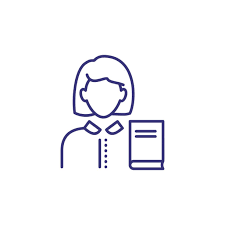 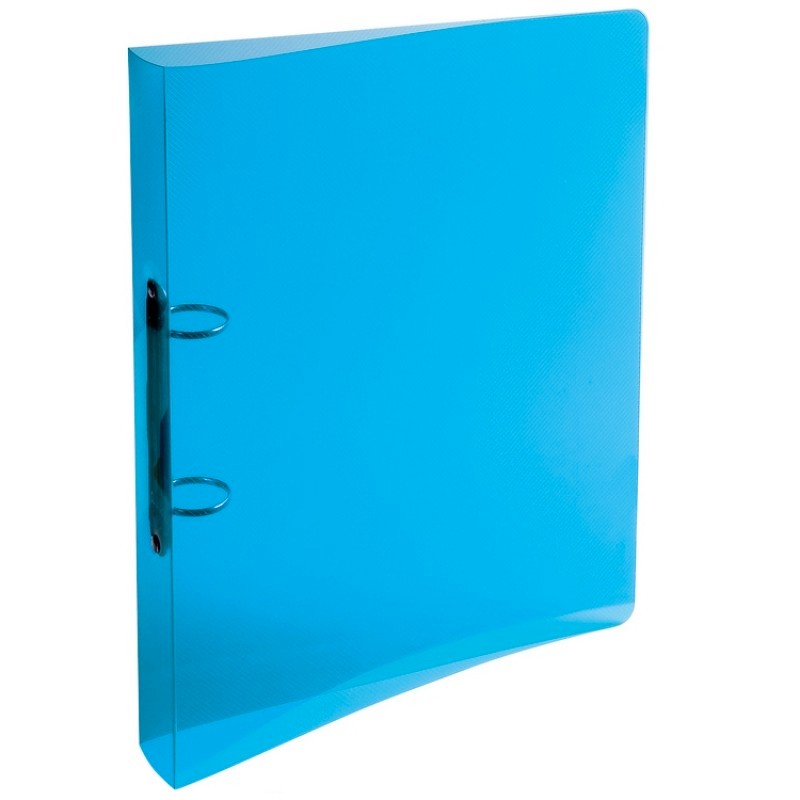 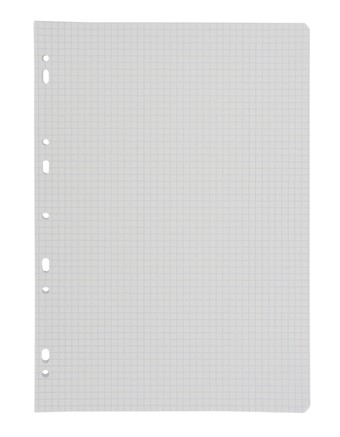 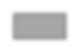 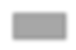 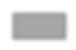 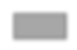 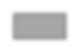 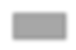 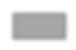 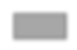 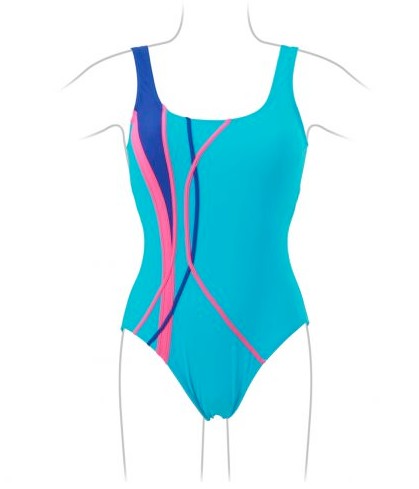 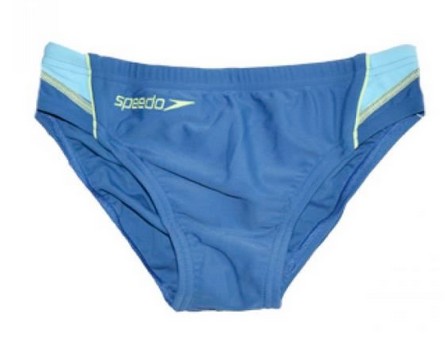 Le matériel à acheter	3/3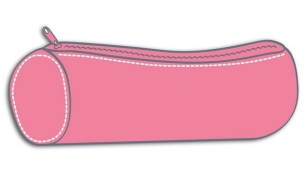 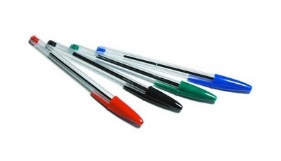 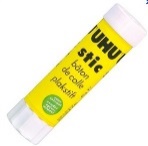 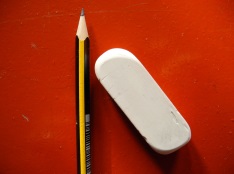 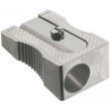 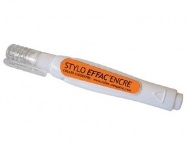 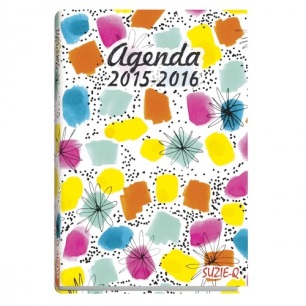 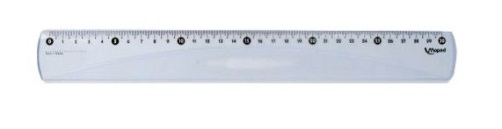 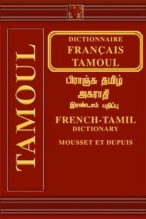 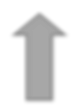 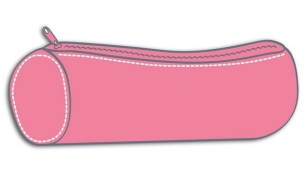 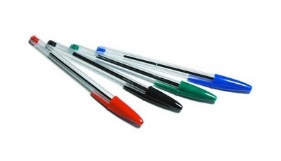 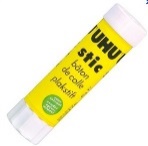 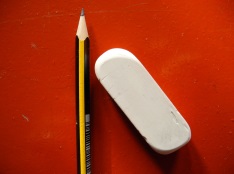 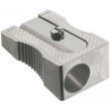 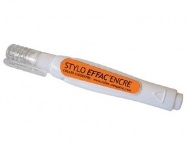 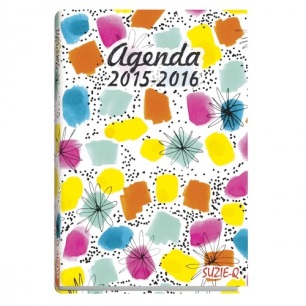 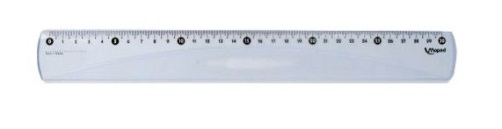 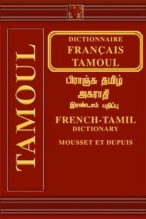 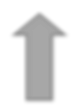 Une trousse :AVECdes stylos noir, bleu, vert et rougecolleun crayon à papier + une gommeun taille-crayonun correcteur+un agenda scolaire 2015-2016:une règle : 30 cmun dictionnaire bilingue : français /[votre langue]Les règles de vie au ………….: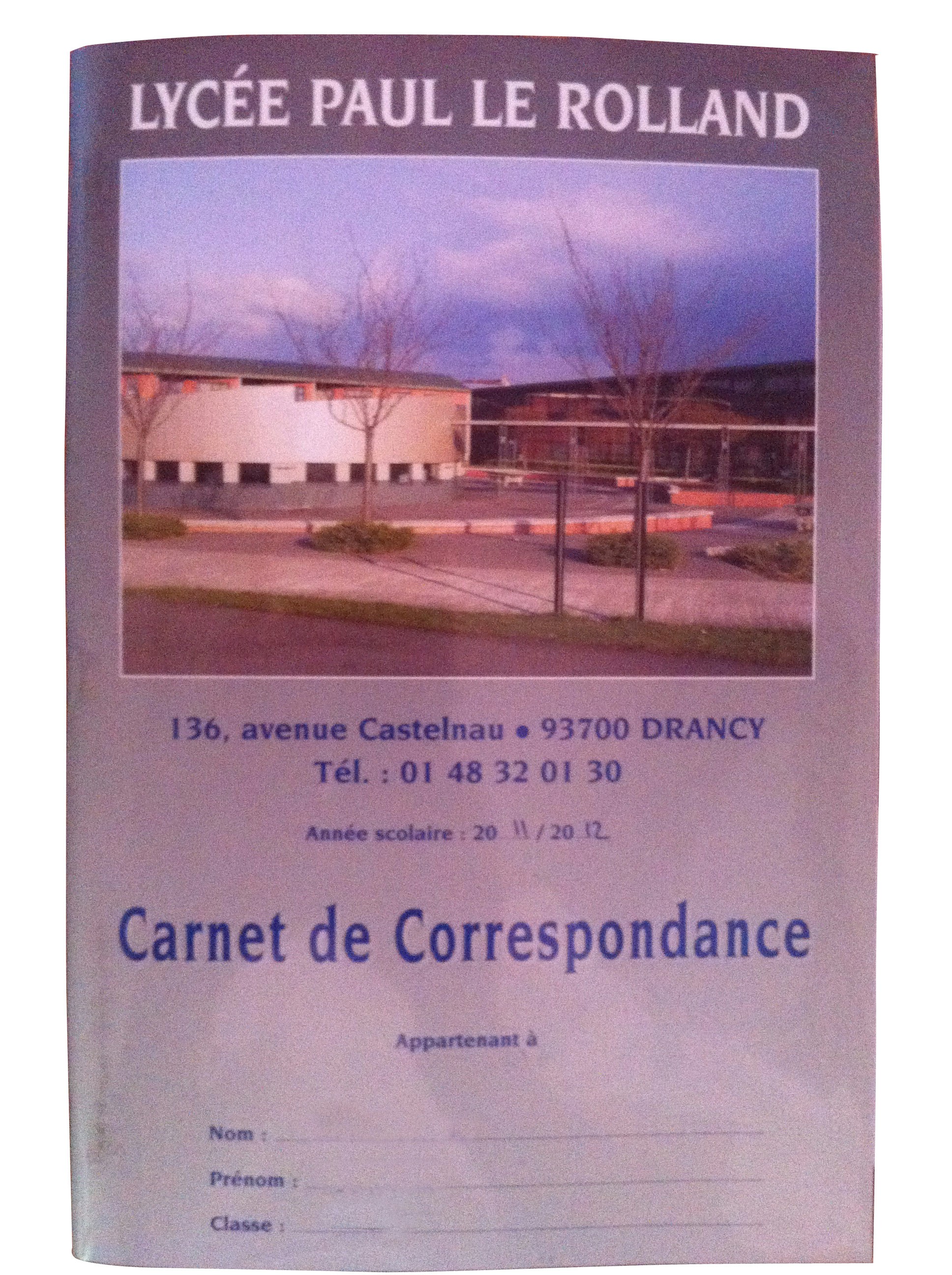 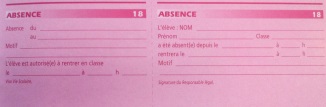 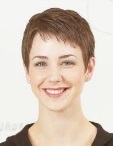 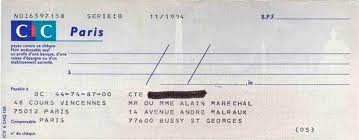 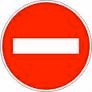 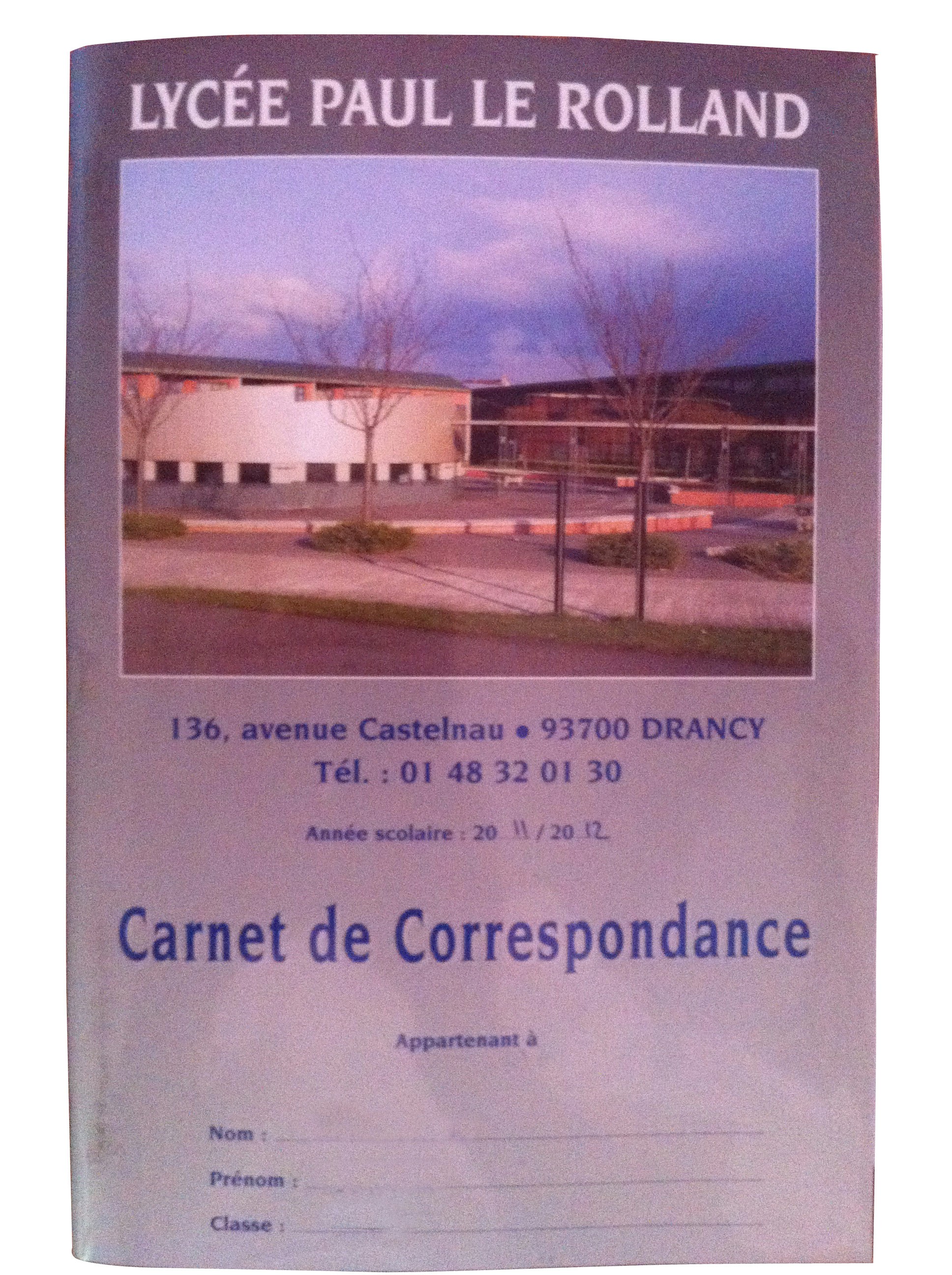 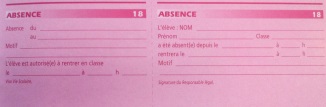 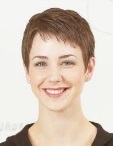 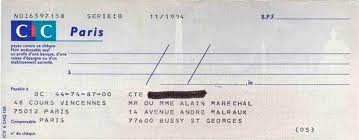 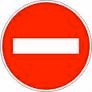 ! En France, l’école est laïque. Les garçons et les filles suivent les cours ensemble. Les cours sont obligatoires dans toutes les matières.! Pour entrer dans le lycée, les élèves doivent présenter leur carnet de correspondance à la grille.! L’emploi du temps donne les horaires des cours du lundi au vendredi. Il faut arriver à l'heure à la grille. L'ouverture de la grille : 5 minutes avant la sonnerie => 5 minutes après la sonnerie. Il n'est pas possible de rentrer dans le lycée en dehors de ces horaires.Plus de 5 minutes de retard = 1/2 journée d'absence !! Le collège est ouvert du lundi au vendredi de 7h50 à 18h.! Si l’élève est absent ou en retard en cours, les adultes responsables doivent appeler le lycée pour prévenir. Lorsque l'élève revient après une absence, le billet rose dans le carnet decorrespondance	doit être rempli et présenté aux surveillants ou à la CPE.! L’élève peut manger à la cantine. Il doit apporter à Mme          une photod’identité	et un chèque	ou de l'argent liquide (minimum 10 repas) pour approvisionner la carte de cantine.! L’élève doit être couvert par une assurance responsabilité civile et doit fournir une attestation à l’établissement.!	Les téléphones portables, les mp3 et les casquettes sont interdits dans les couloirs.Carte IMAGINE R SCOLAIRE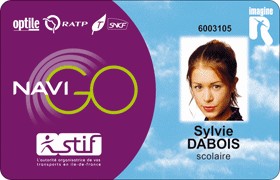 INFORMATIONS :Gare de DrancyBobigny	-	Pablo Picasso (Métro)Ma classe :Mon professeur principal est : Mme ….Mes professeurs sont :Ma classe :Mon professeur principal est : Mme ….Mes professeurs sont :Ma classe :Mon professeur principal est : Mme ….Mes professeurs sont :Ma classe :Mon professeur principal est : Mme ….Mes professeurs sont :Le nom du professeurLa matièreMme …….PHOTOLe français langue seconde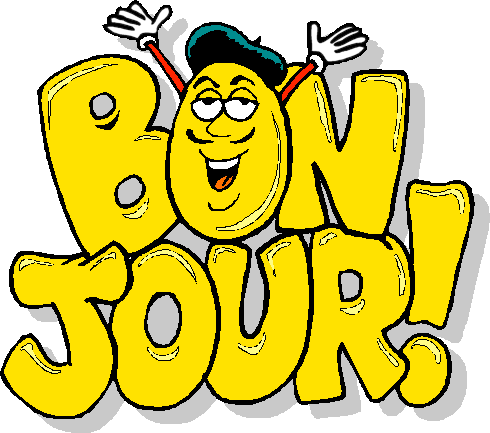 Mme …….PHOTOL’histoire et la géographie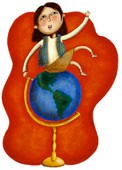 Mme PHOTOL’anglais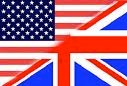 Mme Les mathématiques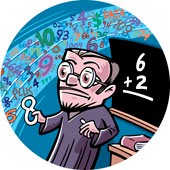 Mme Les sciences physiques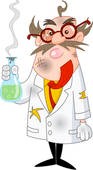 Mr L’informatique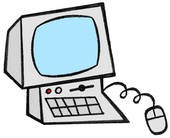 Mr Les arts appliqués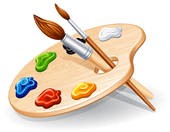 M. E.P.S. (Education Physique et Sportive)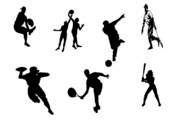 Le matériel à acheterLe matériel à acheterLe matériel à acheter1/31/3FrançaisMathsArtsE.P.S.AnglaisP.S.E.InformatiqueLangueappliquésFrançaisseconde /SciencesordinaireHistoiregéographie /Orientationun grand classeur souple A4XXXXdes feuilles petits carreaux 21 x 29,7 cmsimples + doublesX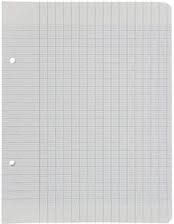 des feuilles grands carreaux 21 x 29,7 cmsimples + doublesXX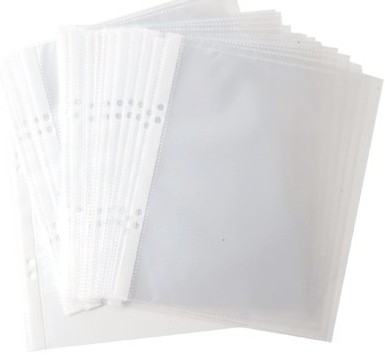 des pochettes transparentesXXXX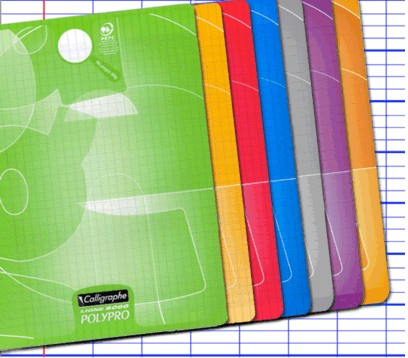 des grands cahiers grands carreaux 24 x 32 cm2	180pages	48 pages1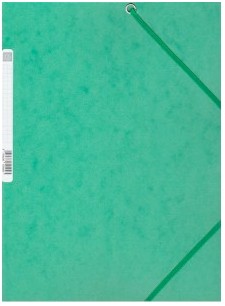 une chemise 3 rabats avec élastiquesXLe matériel à acheterLe matériel à acheterLe matériel à acheter2/32/3FrançaisMathsArtsE.P.S.AnglaisP.S.E.InformatiqueLangueappliquésFrançaisseconde /SciencesordinaireHistoiregéographie /Orientation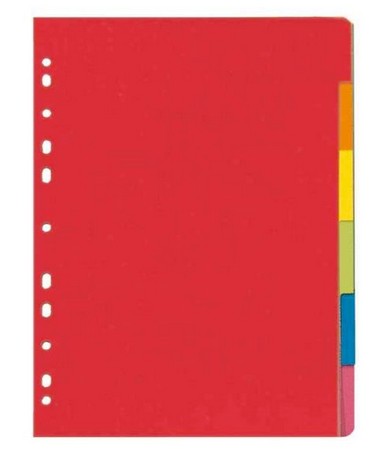 Des intercalaires 21 x 29,7 cmX6X3X3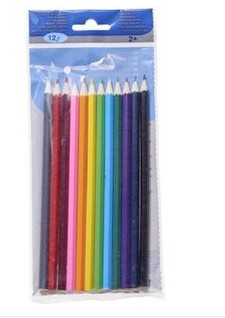 des crayons de couleursX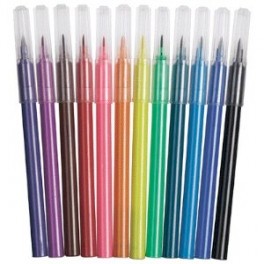 des feutresX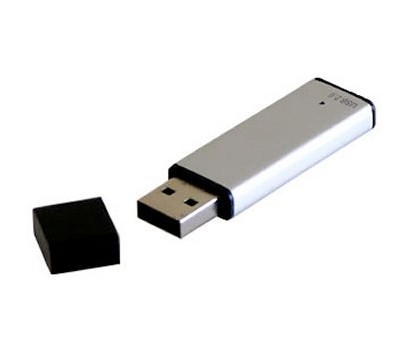 une clé USBX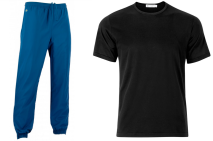 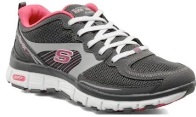 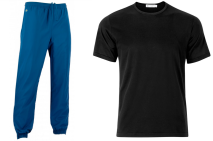 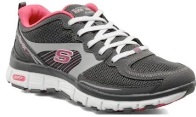 Jogging + t-shirt + chaussures de sportXOU+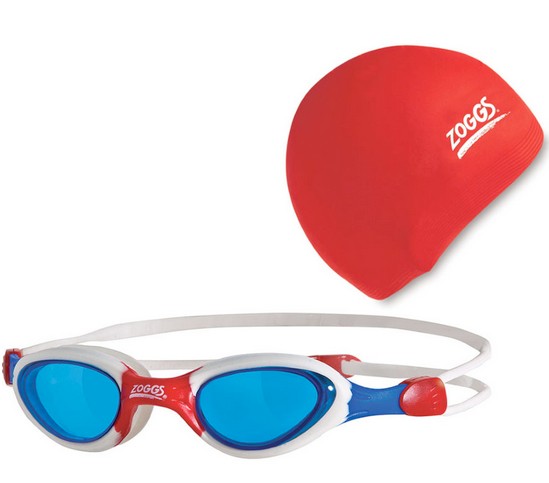 Maillot une pièce OU slip de bain + lunettes + bonnet de bainX